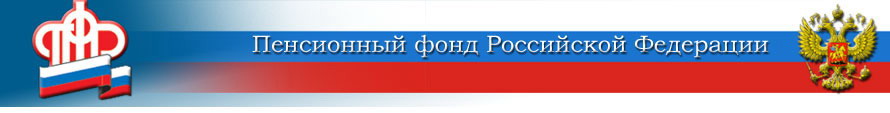                Отделение Пенсионного фонда Российской Федерациипо Курской области______________________________________________________________                                305000 г. Курск,                             телефон: (4712) 51–20–05 доб. 1201                                ул. К.Зеленко, 5.                            факс:  (4712) 70–00–93                                                                                           e-mail: infosmi@056.pfr.ruОтделение Пенсионного фонда РФ напоминает, что федеральные льготники, имеющие право на получение социальных услуг, должны в срок до 1 октября текущего года определиться, хотят ли они им пользоваться в 2016 году. Желающим отказаться от социальных услуг полностью или частично нужно подать соответствующее заявление в учреждение ПФР по месту жительства, и в этом случае ежемесячно будет выплачиваться денежный эквивалент стоимости услуг, от которых оформлен отказ. 	Обращаться с заявлением необходимо только:	- гражданам, которые получили право на государственную социальную помощь после 1 октября 2014 года; 	- федеральным льготникам, не подававшим ранее заявление об отказе от набора социальных услуг (социальной услуги). 	Тем, кто не изменил своего предыдущего  решения об отказе от набора социальных услуг (социальной услуги), обращаться в органы Пенсионного фонда не нужно – действие их заявления будет автоматически продлено на следующий год и все последующие годы, пока не поступит заявление о возобновлении предоставления набора социальных услуг. 	Срок до 1 октября является обязательным и для подачи заявления о возобновлении предоставления набора социальных услуг (социальной услуги). Это касается граждан, которые отказывались от набора социальных услуг или его части на 2015 год, а в 2016 году хотели бы пользоваться соответствующими социальными услугами.		Напомним, что с 1 апреля 2015 года на оплату предоставления гражданину набора социальных услуг направляется 930 рублей 12 копеек в месяц, в том числе:обеспечение необходимыми медикаментами – 716 рублей 40 копеек;предоставление путевки на санаторно-курортное лечение для профилактики основных заболеваний – 110 рублей 83 копейки;бесплатный проезд на пригородном железнодорожном транспорте, а также на междугородном транспорте к месту лечения и обратно – 102 рубля 89 копеек.